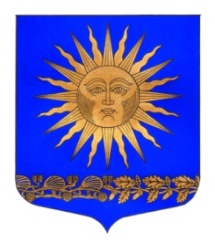 МУНИЦИПАЛЬНЫЙ  СОВЕТВНУТРИГОРОДСКОГО МУНИЦИПАЛЬНОГО  ОБРАЗОВАНИЯ  ГОРОДА ФЕДЕРАЛЬНОГО ЗНАЧЕНИЯ САНКТ-ПЕТЕРБУРГА ПОСЕЛОК СОЛНЕЧНОЕ___________________________________________________________________________Р Е Ш Е Н И Еот  « 09 »  апреля 2024 года						                          № 13О внесении изменений в Решение от 05 декабря 2023 №22 «О бюджете внутригородского муниципального образования города федерального значения Санкт-Петербурга поселок Солнечное на 2024 год и на плановый период 2025 и 2026 годов»Руководствуясь Бюджетным кодексом РФ, Уставом внутригородского муниципального образования Санкт–Петербурга поселок Солнечное и Положением «О бюджетном процессе во внутригородском муниципальном образовании Санкт-Петербурга поселок Солнечное» Муниципальный совет решил: В статье 1 пункт 1 абзац первый изложить в следующей редакции:на 2024 год в сумме 59 165,1 тыс.руб.;В статье 1 пункт 2 абзац первый изложить в следующей редакции:на 2024 год в сумме 61 447,3 тыс.руб.;В статье 3 абзац первый изложить в следующей редакции:на 2024 год в сумме 58 965,1 тыс.руб.;В статье 8 абзац первый изложить в следующей редакции.на 2024 год в сумме 2 234,6 тыс.руб.;Опубликовать настоящее решение в печатном периодическом издании МО пос. Солнечное «Солнечные часы» и на официальном сайте мосолнечное.рф. Решение вступает в силу с момента опубликования.Контроль за исполнением решения возложить на  Главу МО - Председателя МС п. Солнечное М.А. СафроноваГлава МО - Председатель МС п. Солнечное						М. А. Сафронов